Autorització relativa als alumnes: ús d’imatges, publicació de dades de caràcter personal i de materials que elaboren. El centre disposa d’espais de comunicació i difusió, inclosos els espais web, on informa i fa difusió de les activitats escolars, lectives i /o complementàries. En aquests espais es poden publicar imatges/veu en què apareguin, individualment o en grup, alumnes que fan les activitats esmentades. El dret a la pròpia imatge és reconegut en l’article 18.1 de la Constitució espanyola i està regulat per la Llei orgànica 1/1982, de 5 de maig, sobre el dret a l’honor, a la intimitat personal i familiar i a la pròpia imatge, per la qual cosa la direcció d’aquest centre demana el consentiment als pares, mares o tutors legals per a publicar fotografies i vídeos on surtin els seus fills que hi siguin clarament identificables. Que la imatge del meu fill/a, les seves produccions i el seu nom de pila o inicials, puguin sortir en fotografies i/o vídeos corresponents a activitats de la llar lectives i/o complementàries organitzades pel centre i publicades en: Signatura del pare, mare o tutor/a legal de l’alumne/a 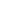 D’acord amb l’article 5 de la Llei orgànica 15/1999, de 13 de desembre, de protecció de dades de caràcter personal, les vostres dades seran custodiades pel centre educatiu, amb finalitat de gestionar l’acció educativa i la comunicació amb les famílies. L’òrgan responsable del fitxer és la direcció del centre educatiu. Per exercir els drets d’accés, rectificació, cancel·lació i oposició caldrà adreçar-se a la direcció de la llar d’infants l’Espurna. 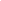 Plaça Catalunya 08241ManresaTel. 93 9726361 Manresae-mail: a8048009@xtec.catDades de l’alumne/a i del pare, mare o tutor/a Nom i cognoms de l’alumne/a  Nom i cognom del pare, mare o tutor/a legal de l’alumne/a  DNI/NIE/Passaport Autoritzo 	 	 	 	 	 	 	 	 	Webs i altres plataformes d’internet 	 ❑ si ❑ no 	 	Publicacions del centre d’àmbit educatiu 	 ❑ si ❑ no 	 	USB de fotografies i vídeos del curs 	 ❑ si ❑ no Lloc i data  